بسمه تعالیفرم مشخصات پیشنهاد رساله (پروپوزال) دکتریدانشگاه صنعتی امیرکبیر – دانشکده ریاضی و علوم کامپیوتر بسمه تعالیفرم مشخصات پیشنهاد رساله (پروپوزال) دکتریدانشگاه صنعتی امیرکبیر – دانشکده ریاضی و علوم کامپیوتر بسمه تعالیفرم مشخصات پیشنهاد رساله (پروپوزال) دکتریدانشگاه صنعتی امیرکبیر – دانشکده ریاضی و علوم کامپیوتر بسمه تعالیفرم مشخصات پیشنهاد رساله (پروپوزال) دکتریدانشگاه صنعتی امیرکبیر – دانشکده ریاضی و علوم کامپیوتر بسمه تعالیفرم مشخصات پیشنهاد رساله (پروپوزال) دکتریدانشگاه صنعتی امیرکبیر – دانشکده ریاضی و علوم کامپیوتر بسمه تعالیفرم مشخصات پیشنهاد رساله (پروپوزال) دکتریدانشگاه صنعتی امیرکبیر – دانشکده ریاضی و علوم کامپیوتر بسمه تعالیفرم مشخصات پیشنهاد رساله (پروپوزال) دکتریدانشگاه صنعتی امیرکبیر – دانشکده ریاضی و علوم کامپیوتر بسمه تعالیفرم مشخصات پیشنهاد رساله (پروپوزال) دکتریدانشگاه صنعتی امیرکبیر – دانشکده ریاضی و علوم کامپیوتر بسمه تعالیفرم مشخصات پیشنهاد رساله (پروپوزال) دکتریدانشگاه صنعتی امیرکبیر – دانشکده ریاضی و علوم کامپیوتر بسمه تعالیفرم مشخصات پیشنهاد رساله (پروپوزال) دکتریدانشگاه صنعتی امیرکبیر – دانشکده ریاضی و علوم کامپیوتر 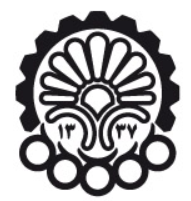 معدل: تعداد واحد پاس شده:   تعداد واحد پاس شده:   تعداد واحد پاس شده:   رشته و گرایش: رشته و گرایش: رشته و گرایش: ش.د. ش.د. نام و نام خانوادگی: نام و نام خانوادگی: نام و نام خانوادگی: نام و نام خانوادگی: فارسی:فارسی:فارسی:فارسی:فارسی:فارسی:فارسی:فارسی:فارسی:فارسی:فارسی:فارسی:عنوان پروپوزالانگلیسی:انگلیسی:انگلیسی:انگلیسی:انگلیسی:انگلیسی:انگلیسی:انگلیسی:انگلیسی:انگلیسی:انگلیسی:انگلیسی:عنوان پروپوزالهیئت داوران مصوب در گروههیئت داوران مصوب در گروههیئت داوران مصوب در گروههیئت داوران مصوب در گروههیئت داوران مصوب در گروههیئت داوران مصوب در گروههیئت داوران مصوب در گروههیئت داوران مصوب در گروههیئت داوران مصوب در گروههیئت داوران مصوب در گروههیئت داوران مصوب در گروههیئت داوران مصوب در گروههیئت داوران مصوب در گروهتوضیحاتتوضیحاتتوضیحاتدانشکدهدانشکدهدانشگاه/پژوهشگاهرتبهرتبهنام و نام خانوادگینام و نام خانوادگیاستاد راهنما 1استاد راهنما 1استاد راهنما 1استاد راهنما 2 استاد راهنما 2 استاد راهنما 2 استاد مشاور 1 استاد مشاور 1 استاد مشاور 1 استاد مشاور 2استاد مشاور 2استاد مشاور 2داور داخلی 1 (از دانشکده)داور داخلی 1 (از دانشکده)داور داخلی 1 (از دانشکده)داورخارجی 1 (خارج دانشگاه)داورخارجی 1 (خارج دانشگاه)داورخارجی 1 (خارج دانشگاه)داور داخلی 2داور داخلی 2داور داخلی 2داور خارجی 2داور خارجی 2داور خارجی 2تاریخ:تاریخ:تاریخ:امضای مدیر گروه:امضای مدیر گروه:امضای مدیر گروه:امضای مدیر گروه:امضای مدیر گروه:تاریخ تصویب در گروه:                                                تاریخ تصویب در گروه:                                                تاریخ تصویب در گروه:                                                تاریخ تصویب در گروه:                                                تاریخ تصویب در گروه:                                                این فرم در تاریخ                                                     در جلسه تحصیلات تکمیلی طرح گردید و نتیجه بصورت زیر میباشد.این فرم در تاریخ                                                     در جلسه تحصیلات تکمیلی طرح گردید و نتیجه بصورت زیر میباشد.این فرم در تاریخ                                                     در جلسه تحصیلات تکمیلی طرح گردید و نتیجه بصورت زیر میباشد.این فرم در تاریخ                                                     در جلسه تحصیلات تکمیلی طرح گردید و نتیجه بصورت زیر میباشد.این فرم در تاریخ                                                     در جلسه تحصیلات تکمیلی طرح گردید و نتیجه بصورت زیر میباشد.این فرم در تاریخ                                                     در جلسه تحصیلات تکمیلی طرح گردید و نتیجه بصورت زیر میباشد.این فرم در تاریخ                                                     در جلسه تحصیلات تکمیلی طرح گردید و نتیجه بصورت زیر میباشد.این فرم در تاریخ                                                     در جلسه تحصیلات تکمیلی طرح گردید و نتیجه بصورت زیر میباشد.این فرم در تاریخ                                                     در جلسه تحصیلات تکمیلی طرح گردید و نتیجه بصورت زیر میباشد.این فرم در تاریخ                                                     در جلسه تحصیلات تکمیلی طرح گردید و نتیجه بصورت زیر میباشد.این فرم در تاریخ                                                     در جلسه تحصیلات تکمیلی طرح گردید و نتیجه بصورت زیر میباشد.این فرم در تاریخ                                                     در جلسه تحصیلات تکمیلی طرح گردید و نتیجه بصورت زیر میباشد.این فرم در تاریخ                                                     در جلسه تحصیلات تکمیلی طرح گردید و نتیجه بصورت زیر میباشد.مدیر تحصیلات تکمیلی دانشکدهمدیر تحصیلات تکمیلی دانشکدهنسخه پیشنهاد رساله توسط                                تحویل تحصیلات تکمیلی دانشکده گردید.نسخه پیشنهاد رساله توسط                                تحویل تحصیلات تکمیلی دانشکده گردید.نسخه پیشنهاد رساله توسط                                تحویل تحصیلات تکمیلی دانشکده گردید.نسخه پیشنهاد رساله توسط                                تحویل تحصیلات تکمیلی دانشکده گردید.نسخه پیشنهاد رساله توسط                                تحویل تحصیلات تکمیلی دانشکده گردید.نسخه پیشنهاد رساله توسط                                تحویل تحصیلات تکمیلی دانشکده گردید.نسخه پیشنهاد رساله توسط                                تحویل تحصیلات تکمیلی دانشکده گردید.نسخه پیشنهاد رساله توسط                                تحویل تحصیلات تکمیلی دانشکده گردید.نسخه پیشنهاد رساله توسط                                تحویل تحصیلات تکمیلی دانشکده گردید.نسخه پیشنهاد رساله توسط                                تحویل تحصیلات تکمیلی دانشکده گردید.نسخه پیشنهاد رساله توسط                                تحویل تحصیلات تکمیلی دانشکده گردید.